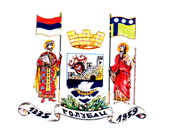 ОПШТИНА ГОЛУБАЦ – Општинска управаОБРАЗАЦ ПРИЈАВЕ ЗА УЧЕШЋЕ НА ЈАВНОМ КОНКУРСУ У СКЛАДУ СА ЈАВНИМ КОНКУРСОМ ЗА ЕКОЛОШКЕ ПРОЈЕКТЕ НВО (ТАЧКА 3., ГЛАВА V  - ПРОГРАМ КОРИШЋЕЊА СРЕДСТАВА БУЏЕТСКОГ ФОНДА ЗА ЗАШТИТУ И УНАПРЕЂЕЊЕ ЖИВОТНЕ СРЕДИНЕ ОПШТИНЕ ГОЛУБАЦ ЗА 2016. ГОДИНУ), УПУЋЕНОМ СВИМ НЕВЛАДИНИМ ОРГАНИЗАЦИЈАМА КОЈА РЕАЛИЗУЈУ СВОЈЕ АКТИВНОСТИ  НА ТЕРИТОРИЈИ ОПШТИНЕ ГОЛУБАЦ  И У СКЛАДУ СА ПРАВИЛНИКОМ О НАЧИНУ И ПОСТУПКУ ОСТВАРИВАЊА ПРАВА НА ДОДЕЛУ СРЕДСТАВА ИЗ БУЏЕТА ОПШТИНЕ ГОЛУБАЦ ЗА 2016. ГОДИНУOсновни подаци о предлогу пројекта за који се тражи финансијска подршкаТематска област на коју се пројекат односи:  Износ потраживаних средстава (навести тачну суму према трошковима буџета): Подаци о другим изворима суфинансирања пројекта:  итд.Општи циљ пројекта (конкретан допринос пројекта унапређењу заштите животне средине у одабраној тематској области) :Локација – географско место/а у коме ће бити  реализоване пројектне активности  (уколико је реч о више локација навести их): Временски оквир пројекта: Трајање пројекта у месецима :_____ (навести број месеци)Предвиђено време почетка и завршетка пројекта (навести месец у коме је предвиђено да започне пројекат и месец у коме се исти завршава): Опис пројекта (у највише 10 редова описати чиме се пројекат бави) Навести врсте активности које реализација пројекта подразумева:Корисници пројекта - циљне групе којима је пројекат намењен  - обавезно навести: структуру и број учесника/корисника:Очекивани резултат пројекта и индикатори резултата:Мерљиви резултат/и пројекта и извори провере(нпр: одржана радионица, одштампана књига, летак, спроведена акција  и др; за сваки од резултата навести извор провере)Одрживост пројекта (навести да ли постоји могућност за наставак пројекта, након истека уговора са општином)Људски ресурси потребни за реализацију пројекта (набројати СВЕ особе које ће учествовати у реализацији (спровођењу) пројекта, са навођењем улога за сваку од њих и кључне квалификације:ПИСАНИ (НАРАТИВНИ) ОПИС БУЏЕТА ПРОЈЕКТАУ наративном опису буџета пројекта детаљно се описује, образлаже и приказује структура трошкова за сваку буџетску ставку и подставку посебно, сачињена на основу елемента (јединица) за обрачун сваког појединачног трошка у зависности од његове природе - комад, литар, км, сат, дан, месец, радионица итд.  ТАБЕЛАРНИ БУЏЕТ ПРОЈЕКТАСве трошкове треба приказати у бруто износима и искључиво у динарима.ПАРТНЕРСТВО (попуњавају само они који носиоци пројекта који имају предвиђено партнерство)Основни подаци о партнерима на проjeкту: РесурсиИЗЈАВА ПОДНОСИОЦА ПРЕДЛОГА ПРОГРАМАЈа доле потписани, одговоран за пројекат, у име удружења подносиоца програма, потврђујем да су:(а) информације изнете у предлогу програма тачне и(б) да подносилац предлога пројекта испуњава све услове из конкурсне документације да учествује у реализацији овог програма. Назив пројектаОСНОВНИ ПОДАЦИ О ПОДНОСИОЦУ ПРЕДЛОГА ПРОЈЕКТАОСНОВНИ ПОДАЦИ О ПОДНОСИОЦУ ПРЕДЛОГА ПРОЈЕКТАОСНОВНИ ПОДАЦИ О ПОДНОСИОЦУ ПРЕДЛОГА ПРОЈЕКТАНазив удружења :Седиште:МестоАдресаСедиште:Матични број:ПИБ:Текући рачун удружења:Назив банкеБрој рачунаТекући рачун удружења:Заступник:Име и презимеФункцијаЗаступник:Контакт особа:Име и презимеКонтакт телефон и Е-поштаКонтакт особа:Укупна вредност пројекта Износ и проценат укупног износа који се тражи од Општине Голубац по предметном  конкурсуИзнос и проценат укупног износа који се тражи од Општине Голубац по предметном  конкурсуСуфинансирање 
(износ и проценат који се обезбеђује из других извора)Суфинансирање 
(износ и проценат који се обезбеђује из других извора)РСД%РСД% (поред назива, навести и износ и податке да ли су наведена средства већ обезбеђена или се очекују и сл. )1.2. Врсте активности које реализација пројекта подразумеваКратак опис активности:Дужина трајања активности :Активност:Активност: итд.Име и презимеФункција у пројектном тимуКвалификације и референце 1.2.3.4.5. итд.БУЏЕТ ПРОЈЕКТА (Финансијски план)БУЏЕТ ПРОЈЕКТА (Финансијски план)БУЏЕТ ПРОЈЕКТА (Финансијски план)А.ПЛАНИРАНИ ПРИХОДИУкупно:1.Буџетски фонд за заштиту и унапређење животне средине2.Други донатори (навести који)3.Сопствени приходи 4.ОСТАЛО (навести)УКУПНО приходи:Б.ПЛАНИРАНИ РАСХОДИУкупно:1.Трошкови људских ресурса2. Трошкови пројектних активности2.1.2.2.2.3.2.4.3.Административни трошкови3.1.3.2. УКУПНО расходиГодишњи буџет у 2015. години Укупан буџетДонаториПроценат сопственог учешћа Годишњи буџет у 2015. години Запослени у удружењу Радно местоРадно местоБрој запосленихЗапослени у удружењу 1.1.Запослени у удружењу 2.2.Опрема и просторни капацитетиОстали ресурси ( волонтери, сарадничка удружења/институције)Име и презиме одговорног лица:Функција у удружењу:Потпис и печат:Датум и место: